Cavendish CE Primary School PTFA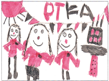 CAVENDISH PRIMARY SCHOOL PTFA 100 ClubFor only £1 per month, members have the chance to win cash prizes of £30 (1st Prize) & £10 (Second Prize) in our monthly draw.  Plus every June and December there is a bonus prize of £100.  All the money raised over and above the prize money, is donated to the school for extra equipment etc.After each monthly draw takes place, the prize money is given to the winners.  A note of the winners will be included in the school newsletter and the village magazine.If you would like to join, please complete the form below, and return it together with your remittance to the School: Cavendish Church of England Primary SchoolThe GreenCavendishSudburySuffolk CO10 8BAPlease mark for the attention of Hannah Griffiths (PTFA Secretary).A big thank you to everyone that took part last year, your continued support makes such a difference.If any relatives or friends would like to join, please include the correct amount and make a note on your reply slip.Thank you in anticipation of your continued support.  _____________________________________________________________________________CAVENDISH SCHOOL PTFA 100 Club – Subscription Form March 2020 – Nov 2020 Name: ________________________________________________________Address:Contact Phone / Mob No(s):  ___________________________    ________________________I accept the rules of the above club and enclose:  £9 subscription (from March to our annual renewal date of Dec – renewal for the year will be £12 thereafter).(Please make Cheques payable to CAVENDISH SCHOOL PTFA 100 CLUB)Signed:________________________________________  Date:_________________________February 2020 NewsletterURGENTLY NEEDED: NEW CHAIRPERSONAfter a 3 year tenure as PTFA Chair, Rachael will be stepping down and so we are appealing for a new Chairperson to step forward so that we can continue our fundraising activities.The main role of the PTFA is to raise much needed funds to support the teachers, school and children with things that budgets cannot always cover.  As well as supporting “day to day” activities such as transport to swimming lessons, books and forest school clothing, we also contribute big ticket items like the new staging.  In addition, we organise and fund enriching and fun activities such as the Easter Egg Hunt, Christingle and the School Disco, not to mention the Christmas and Strawberry Fairs.The active members are a dedicated and friendly group but every team needs a leader and so the new Chair will keep us focused whilst liaising with the School throughout the year. “I have really loved being the PTFA Chair over the last 3 years.  My main enjoyment has come from my children’s excitement at having me involved in school activities and being able to share in special events.  Although I will be stepping down as Chair, I will remain an active member of the PTFA and so will be on hand to support whoever takes on the role.” Rachael Farrell, ChairpersonIf this incredibly rewarding role is something that interests you (or perhaps two of you would like to team up and co-chair) and you’d like to find out more about what’s involved please do get in touch via our email address, the school office or a PTFA member. 